Konstrukce trojúhelníku                                                                    8.4.2021(videohodina)Konstrukce trojúhelníku podle věty  usu (úhel strana úhel)v trojúhelníku známe 1 strany a 2 úhly k ní přilehlémusí platit, že součet těchto 2 úhlů  je menší než 180°Sestroj trojúhelník ABC je-li dáno: c=5cm, α = 55°, β = 68°(úloha musí mít náčrtek, postup, konstrukci).Náčrtek:                                                         Postup:  1) AB; |AB| = 5cm                                                                                     2) α; α = 55°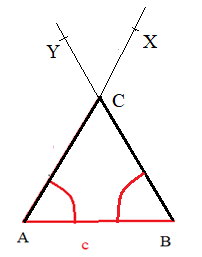 	3) β; β = 68°	4) C; C є ˫→AX ∩ ˫→ BY	5) Δ ABC                                                                                    Konstrukce: Sestroj trojúhelník MNO, je-li dáno: o= 8cm, m=5cm, úhel MNO=80°